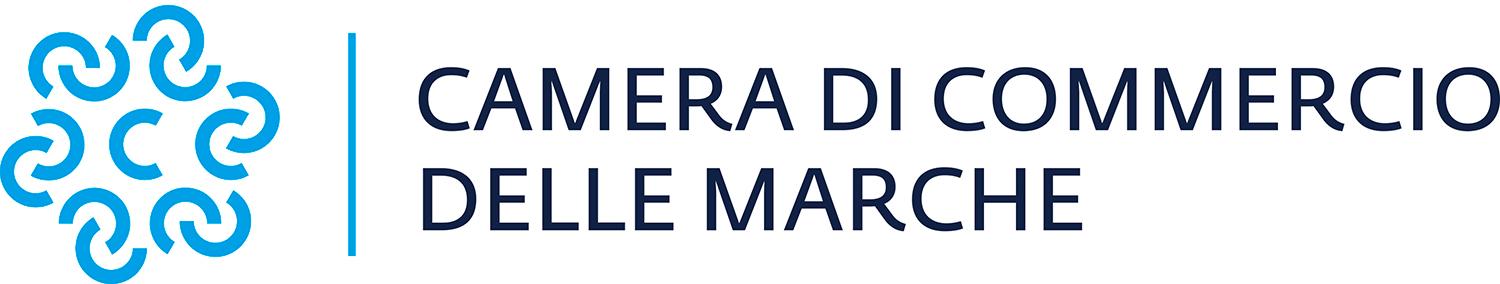 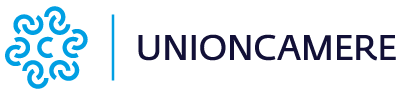 Modello A	Alla CAMERA DI COMMERCIO delle MarcheDOMANDA DI CONTRIBUTO PER LA PARTECIPAZIONE A BANDO EVENTI CLIMATICI 2023DICHIARAZIONE SOSTITUTIVA DELL’ATTO DI NOTORIETA’ (Art.47 D.P.R. 28 dicembre 2000, n.445)CHIEDE(barrare una sola voce di interesse)l’assegnazione del contributo per le spese previste dall’art. 3 del bandocon applicazione della ritenuta del 4% di cui all’art. 28 del D.P.R. 600/1973 (qualora si desideri la non applicazione della ritenuta indicare la normativa di legge per l’esenzione: ____________________________________________________)consapevole delle sanzioni penali comminate a chi rilascia dichiarazioni mendaci, ai sensi degli artt. 46 e 47 del D.P.R. 28 dicembre 2000, n. 445, con le modalità di cui agli artt. 21 e 38 consapevole delle sanzioni previste dall’art. 76 e della decadenza dei benefici prevista dall’art. 75 del medesimo D.P.R., sotto la propria responsabilità DICHIARAdi accettare integralmente quanto previsto dal bando per la concessione di contributi per eventi climatici;di essere in possesso dei requisiti previsti dal bando ed in particolare dagli articoli 2, 3 e 4;che i documenti allegati, firmati digitalmente sono conformi ai rispettivi originali;di aver realizzato, al fine di migliorare la  risposta alle emergenze e per la prevenzione degli eventi climatici avversi, i seguenti investimenti/interventi:che gli investimenti/interventi realizzati sopra descritti sono relativi alla sede / unità locale (indicare la scelta)  sita in ___________________________________ (indicare la localizzazione dell’investimento, indirizzo e comune);di aver sostenuto, per la realizzazione degli interventi sopra descritti le spese di seguito riepilogate:che l’impresa rappresentata, relativamente alle fatture sopra elencate:⬜  di essere consapevole che l’impresa non dovrà aver beneficiato o beneficiare di altri contributi, sovvenzioni, sussidi, ausili finanziari o vantaggi economici di qualunque genere per l’abbattimento delle spese relative alle fatture allegate alla domanda di contributo, da parte di amministrazioni pubbliche come ad es. Ministeri, Regioni, Comuni, ICE-ITA, Camera di Commercio delle Marche e sue Aziende Speciali, ecc. o da parte di soggetti che erogano risorse pubbliche, e pertanto di non aver ricevuto né essere in attesa di ricevere altri aiuti pubblici sulle stesse spese sopra elencate  impegnandosi a comunicare eventuali altri aiuti che intervengano entro la data di liquidazione del contributo;che la propria attività d’impresa:⬜ NON riguarda la produzione primaria di prodotti agricoli di cui all'Allegato I del Trattato sul funzionamento dell’Unione Europea (di cui all’art. 38 del TFUE);⬜ riguarda la produzione primaria di prodotti agricoli di cui all'Allegato I del Trattato sul funzionamento dell’Unione Europea (di cui all’art. 38 del TFUE), in particolare (indicare quali)_________________________________________;⬜ riguarda SIA la produzione primaria di prodotti agricoli di cui all'Allegato I del Trattato sul funzionamento dell’Unione Europea (di cui all’art. 38 del TFUE), in particolare (indicare quali)____________________ SIA attività diverse; DICHIARA INOLTRErelativamente al DURC⬜ che l’impresa risulta in regola con gli obblighi contributivi per quanto riguarda la correttezza nei pagamenti e negli adempimenti previdenziali, assistenziali ed assicurativi nei confronti di INPS, INAIL e CNCE;oppure⬜ di non essere soggetto agli adempimenti relativi alla produzione del DURC poiché esente ai sensi della normativa di legge:__________________________________________________________________che l’esercizio finanziario (anno fiscale) dell’impresa rappresentata inizia il _______________________ e termina il _________________ di ciascun anno;che l’impresa rappresentata:⬜   non è controllata né controlla, direttamente o indirettamente, altre imprese	oppure⬜   controlla, anche indirettamente, le imprese seguenti aventi sede in Italia o all’estero: (Compilare la tabella indicando i dati di tutte le imprese controllate)⬜  è controllata, anche indirettamente, dalle imprese seguenti aventi sede in Italia o all’estero: Compilare la tabella indicando i dati di tutte le imprese controllanti che l’impresa rappresentata:⬜  non ha rapporti di associazione, direttamente o indirettamente, con altre imprese	oppure⬜  ha rapporti di associazione, direttamente o indirettamente, con le seguenti imprese in Italia o all’estero (Compilare la tabella indicando i dati di tutte le imprese associate)che pertanto rientra nella definizione europea di MPMI contenuta nell'allegato 1 al Reg. UE n. 651/2014, e recepita con il Decreto Ministeriale 18 aprile 2005, in particolare (barrare la casella rappresentativa della realtà imprenditoriale incluse controllate, controllanti e associate pro-quota): barrare l’opzione corretta⬜   micro impresa;⬜   piccola impresa;⬜   media impresa;SI ALLEGA Documentazione prevista dall’art. 5 del bando (pratica telematica).Per l’erogazione del contributoSI INDICAll sottoscritto presentatore della domanda prende atto della Informativa sul trattamento dei dati personali ai sensi dell’art. 14 del Regolamento (UE) n. 679/2016 (GDPR) e del D.Lgs. n. 196/2003 (Codice Privacy) riportata in calce alla presente domanda e sul testo del bando.Luogo e data, ____________________________________IL LEGALE RAPPRESENTANTE________________________________________________________________(Firmato digitalmente)Informativa sul trattamento dei dati personali ai sensi dell’art. 14 del Regolamento (UE) n. 679/2016 (GDPR) e del D.Lgs. n. 196/2003 (Codice Privacy) Con riferimento ai dati personali comunicati alla Camera di commercio delle Marche per l’adesione al bando in oggetto si informano gli interessati - ai sensi del Regolamento UE n. 679/2016 (GDPR) - di quanto di seguito riportato.Il trattamento dei dati personali conferiti saranno oggetto di trattamento, in modo lecito e secondo correttezza, nel rispetto del Decreto legislativo 30 giugno 2003, n. 196 “Codice in materia di protezione dei dati personali” e del GDPR Reg. (UE) 2016/679, esclusivamente per le finalità del procedimento in oggetto, allo scopo di assolvere tutti gli obblighi giuridici previsti da leggi, regolamenti e dalle normative comunitarie, nonché da disposizioni impartite da autorità a ciò legittimate.La base giuridica del trattamento, ai sensi dell’art. 6, par. 1, lett. c), del GDPR, è costituita dall'esecuzione di un compito di interesse pubblico rientrante nelle finalità istituzionali delle Camere di Commercio come definite dall’art. 2 della Legge n. 580/1993, relativamente alla funzione di promozione economica delle imprese e dei territori.I dati personali acquisiti sono trattati in forma cartacea e/o elettronica mediante procedure di registrazione e archiviazione, anche informatizzata. Il trattamento avviene in modo tale da garantirne la sicurezza e la riservatezza.È esclusa la diffusione e il trasferimento dei dati personali al di fuori dello spazio dell’Unione europea.I dati personali forniti, ex art. 5, par. 1, lett. e), del GDPR, saranno trattati per il periodo necessario al perseguimento delle finalità sopra dichiarate e conservati - presso il Servizio Promozione (e per gli aspetti economici i dipendenti del Servizio di Ragioneria) tramite applicativo di gestione documentale - per quanto dovuto in relazione a particolari obblighi di legge, l'adempimento degli obblighi di trasparenza e pubblicità di questo ente mediante pubblicazione attraverso il sito camerale, o a necessità di ulteriore gestione del procedimento, compresa quella di ottemperare alle eventuali attività di controllo disposte dalle Autorità competenti.Si informa che all’interessato è garantito - rivolgendosi al Titolare ovvero al DPO - l’esercizio dei diritti riconosciuti dagli artt. 15 e ss. del GDPR e dalla normativa vigente in materia: sono riconosciuti e garantiti, tra gli altri, il diritto di accedere ai propri dati personali, di chiederne la rettifica, l’aggiornamento o la cancellazione se incompleti, erronei o raccolti in violazione di legge, l’opposizione al loro trattamento, la portabilità, la trasformazione in forma anonima o la limitazione del trattamento.Titolare del trattamento dei dati è la Camera di Commercio delle Marche con sede in Largo XXIV Maggio, 1 – 60123 Ancona (AN) - casella pec cciaa@pec.marche.camcom.it. Delegati del Titolare del trattamento sono il Dirigente dell’Area Promozione e i Responsabili del Servizio Promozione; Autorizzati al trattamento sono i dipendenti del Servizio Promozione (e per gli aspetti economici i dipendenti del Servizio di Contabilità);Presso l’Ente opera il Responsabile della protezione dei dati (DPO), designato ai sensi dell’art. 37 del GDPR, contattabile alla casella pec cciaa@pec.marche.camcom.it . E’ riconosciuto e garantito il diritto di proporre reclamo, ex art. 77 del GDPR, al Garante per la protezione dei dati personali, secondo le modalità previste dall’Autorità stessa (www.garanteprivacy.it), ovvero, ex art. 79 del GDPR, ricorrere all’Autorità giudiziaria nei modi e termini previsti dalla legge.Descrivere sinteticamente ma in maniera esaustiva il tipo di attività esercitata dall’impresa.Illustrare quali interventi/investimenti/opere sono stati realizzati esplicitando in che modo questi contribuiscano, in relazione all’attività svolta, a migliorare la  risposta alle emergenze e a prevenire gli eventi climatici avversi.  Descrivere dettagliatamente i beni e/o servizi o opere realizzate (oggetto di fattura) che si sono resi necessari per l’attuazione degli interventi di cui sopra.Nel caso di investimenti di cui alle lettere h. e i. dell’art. 3 del bando, indicare in che modo tali interventi si aggiungono rispetto a quanto già previsto dagli obblighi normativi.In caso di interventi complessi è possibile riportare la suddetta descrizione in un allegato separato. E’ inoltre possibile allegare ulteriore documentazione esplicativa dell’intervento eseguito (es. relazioni tecniche, progetti di prevenzione, relazioni di valutazione dei rischi e soluzioni percorribili..).Tipologia di spesa (descrivere accuratamente l’oggetto della spesa e indicare una delle tipologie di cui all’art. 3)Numero e data fatturaImporto in Euro al netto di IVA e imposte e tasse12   3      45     6To        Totale spese in EuroIDRAGIONE SOCIALEPartita IVACOMUNE E STATO1234IDRAGIONE SOCIALEPartita IVACOMUNE E STATO1234IDRAGIONE SOCIALEPartita IVACOMUNE E STATO1234Il codice IBAN del conto dedicato dell’impresa……………………………………………………………………………………………………………………………………BANCA…………………………………………………………………………………………………………………………………..AGENZIA………………………………………………………………………………………………………………………………………INTESTATARIO CONTO………………………………………………………………………………………………………………………………………..